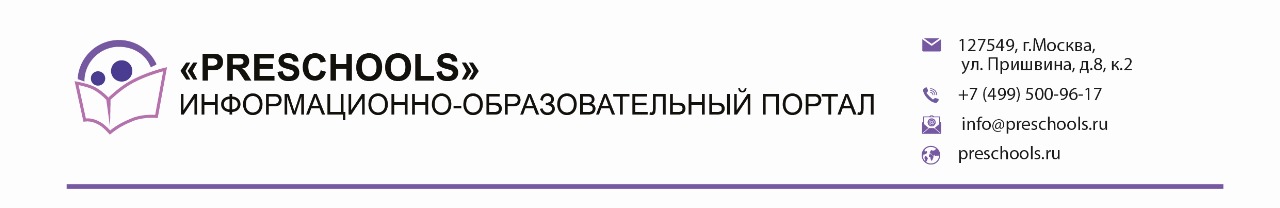 Уважаемые коллеги!         В период 20/22 февраля 2024 года   пройдет Всероссийский онлайн-семинар для педагогов дошкольных образовательных организаций «Познавательное развитие в дошкольном возрасте». Организатор мероприятия – Профессиональное сообщество педагогов дошкольного образования и информационно-образовательный портал «PRESCHOOLS.RU».Участие педагогов в мероприятии осуществляется на некоммерческой основе (бесплатно) за счет средств сообщества и партнеров мероприятия.   Для участников профессионального сообщества предусмотрена расширенная программа.Эксперт мероприятия: Полковникова Наталья Борисовна - к.п.н., доцент кафедры дошкольного образования Института педагогики и психологии образования МГПУ соавтор комплексных образовательных программ дошкольного образования «Счастливый ребёнок» и «Тропинки».   В рамках онлайн-семинара будут рассмотрены следующие вопросы:Особенности познавательного развития в дошкольном детстве;Методы и формы познавательного развития дошкольников;Образовательная среда для познавательного развития детей в группе детского сада;Проектирование познавательного развития детей дошкольного возраста;Технологии познавательного развития дошкольников;Методическое сопровождение познавательного развития дошкольников.Просим Вас оказать информационную поддержку Всероссийскому онлайн-семинару и организовать рассылку писем-приглашений  руководителям дошкольных образовательных организаций (руководителям детских садов). Для всех желающих принять участие в работе онлайн-семинара обязательна предварительная регистрация на официальной странице мероприятия:https://preschools.ru/online/web200224/             За более подробной информацией обращайтесь в организационный комитет.Координатор проекта: Кораблёва Кристина Сергеевна тел.: +7 (495) 120-59-07, доб. (102); Е-mail: k.svitkova@edu-m.ru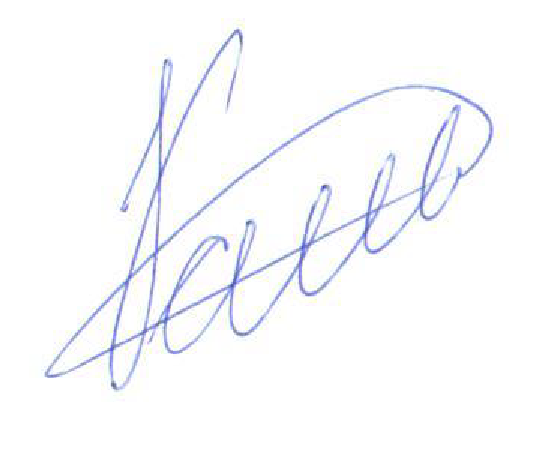 С уважением, Исполнительный директор                                                                                                   М.Е. КайгородцевПриложение:Письмо-приглашение для рассылки.Приложение 1.Письмо-приглашение на Всероссийский онлайн-семинар Уважаемые коллеги!                         В период 20/22 февраля 2024 года   пройдет Всероссийский онлайн-семинар для педагогов дошкольных образовательных организаций «Познавательное развитие в дошкольном возрасте». Организатор мероприятия – Профессиональное сообщество педагогов дошкольного образования и информационно-образовательный портал «PRESCHOOLS.RU».Участие педагогов в мероприятии осуществляется на некоммерческой основе (бесплатно) за счет средств сообщества и партнеров мероприятия.   Для участников профессионального сообщества предусмотрена расширенная программа.Эксперт мероприятия: Полковникова Наталья Борисовна - к.п.н., доцент кафедры дошкольного образования Института педагогики и психологии образования МГПУ соавтор комплексных образовательных программ дошкольного образования «Счастливый ребёнок» и «Тропинки».   В рамках онлайн-семинара будут рассмотрены следующие вопросы:Особенности познавательного развития в дошкольном детстве;Методы и формы познавательного развития дошкольников;Образовательная среда для познавательного развития детей в группе детского сада;Проектирование познавательного развития детей дошкольного возраста;Технологии познавательного развития дошкольников;Методическое сопровождение познавательного развития дошкольников.Для всех желающих принять участие в работе онлайн-семинара обязательна предварительная регистрация на официальной странице мероприятия:https://preschools.ru/online/web200224/За более подробной информацией обращайтесь в организационный комитет,тел.: +7 (495) 120-59-07, www.didacticum.ruС уважением, Исполнительный директор                                                                                                   М.Е. КайгородцевИСХ. № ПС/038 от 07 февраля 2024 г.   Приглашение на Всероссийский онлайн-семинар «Познавательное развитие в дошкольном возрасте»Руководителям муниципальных органов управления образованием.